Orsett Show 7th September 2024	Craft Marquee Entry Form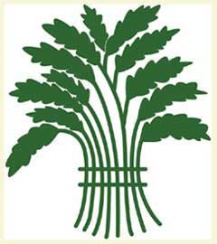 								Return Form to:                                                                                                                    Kellie.bumblies@gmail.com *Please contact us if you have any questions about booking requirements before applying for a pitch.**Pitches are measured to approximately 3m width x 2m depth for each pitch.  This may not be a precise measurement.  Pitches are adjacent to another pitch, and displays must not block adjacent pitches in any way.  Displays should be considerate of adjacent pitches and items that contravene this will be removed.  Please consider how you will display your craft including how you will enter your pitch within your 3x2m boundary.  If you require a larger pitch please contact us for a price.I have read and agree to the terms governing the Craft Marquee at the Orsett Show 2024 applications.Signed………………………………………………………………………………………………..Date…………………………………………………………………………………………………….Craft Applicant detailsCraft Applicant detailsNameAddressPostcodeTelephone numberEmail addressPerson in charge of standMobile number of person in charge of standVehicle registration/sDescription of Craft – please note we only accept Crafts that are at least 75% handmade.Description of Craft – please note we only accept Crafts that are at least 75% handmade.Description of Craft – please note we only accept Crafts that are at least 75% handmade.Description of Craft – please note we only accept Crafts that are at least 75% handmade.Description of Craft – please note we only accept Crafts that are at least 75% handmade.Description of Craft – please note we only accept Crafts that are at least 75% handmade.Please give a brief description of what you sell (this will be included in the show catalogue).  List all items being sold – we retain the right on show day to remove those items not listed.Please give a brief description of what you sell (this will be included in the show catalogue).  List all items being sold – we retain the right on show day to remove those items not listed.Please give a brief description of what you sell (this will be included in the show catalogue).  List all items being sold – we retain the right on show day to remove those items not listed.Please give a brief description of what you sell (this will be included in the show catalogue).  List all items being sold – we retain the right on show day to remove those items not listed.Please give a brief description of what you sell (this will be included in the show catalogue).  List all items being sold – we retain the right on show day to remove those items not listed.Please give a brief description of what you sell (this will be included in the show catalogue).  List all items being sold – we retain the right on show day to remove those items not listed.Booking requirements*Booking requirements*Booking requirements*Booking requirements*Booking requirements*Booking requirements*Price up to 30th June Price after 30th JuneQuantityPasses includedAmount £3m x 2m pitch*£95£1052 admission and 1 car passElectricity£40£40n/a2m Table£10£10n/aChair£3£3n/aExtra car pass/s£3£5n/aExtra admission pass/s at discounted price£13£13n/aTotal Cost £Total Cost £Total Cost £Total Cost £Total Cost ££Special RequestsPayment InformationPayment InformationBACS bank transfer payment to: Name - The Orsett Horticultural & Agricultural SocietyAccount number – 60680265Sort Code – 20-34-69Ref: CRAFTS (SURNAME) e.g. CRAFTS SmithIMPORTANT - Please note, completing this form does not constitute acceptance of your application.  The committee reserves the right to refuse applications without giving a reason.